План работы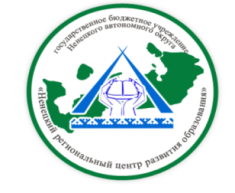 ГБУ НАО «Ненецкий региональныйцентр развития образования»на ноябрь 2022 годаВ течение месяцаДиректор  ГБУ НАО «НРЦРО»                                           О.Ю. КозицинаДатаМероприятиеМесто проведения и времяОтветственный1.11Заседание рабочей группы по организационно-методическому сопровождению муниципального (окружного) этапа олимпиады по краеведению в рамках межрегиональной олимпиады по краеведению и родным языкам «Арктическая олимпиада»ГБУ НАО «НРЦРО»Кабинет 810.30Талеева Л.Я.1.11Заседание рабочей группы по организационно-методическому сопровождению муниципального (территориального) этапа региональной олимпиады по краеведениюГБУ НАО «НРЦРО»Кабинет 811.00Талеева Л.Я.2.11Региональный конкурс «Математическая карусель»Образовательные организации, 12.00Шибаева О.П.Петухова М.С.7.11Награждение по итогам Региональных конкурсов:1. Заочной региональной викторины «Тундры ненецкой сын», посвящённой 90-летию со дня рождения ненецкого поэта, прозаика и художника П.А. Явтысого.2. Конкурса рисунков «Вы’ я» (Тундровый мир), к 90-летию со дня рождения ненецкого поэта, прозаика П.А. Явтысого.ГБУ НАО «НРЦРО»Кабинет 1016.00Лисицына С.Н.,Варницына О.И.7.11Заседание членов регионального отделения Всероссийской общественной организации «Ассоциация учителей литературы и русского языка»ГБУ НАО «НРЦРО»Кабинет 2115.30Бороненко О. Н.8.11МО специалистов по физической культуре, молодых педагогов«Секреты мастерства или как организовать и провести зарядку для дошкольников»ГБУ НАО «НРЦРО»Кабинет 2113.00Владимирова А.Н.9.11Модульный семинар для педагогов ДОО. «Имидж педагога как составляющая профессиональной компетентности»2 занятие«Основные правила  речевой культуры педагога»3 занятие: «Этика профессионального поведения педагогов в ДОО»ГБУ НАО «НРЦРО»Кабинет 2113.15Владимирова А.Н.10.11Муниципальный (окружной) этап олимпиады по краеведению в рамках Межрегиональной олимпиады по краеведению и родным языкам «Арктическая олимпиада»ГБУ НАО «НРЦРО»Кабинет  1016.00Талеева Л.Я.10.11Модульный семинар «Песочная терапия как метод организации психолого-педагогической работы с детьми дошкольного возраста».Семинар «Игры и упражнения в работе с детьми и их родителями (законными представителями)»Категория: специалисты и педагоги ДОО г. Нарьян-Мара и п. Искателейцентр «ДАР»13:30очная формаШевелева А.А.11.11МО учителей физической культуры «Формирование потребности здорового образа жизни: возможности образовательного процесса в условия реализации обновленных ФГОС»ГБУ НАО «НРЦРО»Кабинет 715.30Слезкин В.Б.11.11Заседание рабочей группы «Система оценки качества подготовки обучающихся»ГБУ НАО «НРЦРО»Кабинет 21Шамов А.С.14.11МО учителей русского языка и литературы «Урок русского языка как урок формирования функциональной грамотности»ГБУ НАО «НРЦРО»Кабинет 2115.30Бороненко О. Н.14.11Заседание рабочей группы «Система работы со школами с низкими результатами обучения»ГБУ НАО «НРЦРО»Кабинет 7Ипатова Т.П.14.11МО учителей-логопедов ОО НАОИнтеллектуальная игра «Знатоки коррекционной педагогики», посвящённая Международному дню логопеда.центр «ДАР»10.00очная формаБезумова Н.В.Климина С.А.14.11ВсОШ по астрономии, муниципальный (территориальный) этапОбразовательные организации, 14.30Ижемцева Л.А.Яковлева Н.П.15.11МО ОРКСЭ«Инновационные подходы к организации учебной и внеурочной деятельности при изучении курса ОРКСЭ»ГБУ НАО «НРЦРО»Кабинет 2115.30Петухова М.С.15.11Заседание рабочей группы «Система обеспечения профессионального развития педагогических работников»ГБУ НАО «НРЦРО»Кабинет 1015.00Ипатова Т.П.15.11Заседание рабочей группы по реализации региональных управленческих механизмов«Система выявления, поддержки и развития способностей и талантов у детей и молодежи»ГБУ НАО «НРЦРО»Кабинет 1915.00Ижемцева Л.А.15.11ВсОШ по немецкому языку, муниципальный (территориальный) этапОбразовательные организации, 14.30Ижемцева Л.А.Яковлева Н.П.16.11Модульный семинар - практикум для педагогов ДОО «Онтогенез речевого развития: теория и практика» 1 занятие – «Освоение детьми дошкольного возраста звуковой стороны речи» ГБУ НАО «НРЦРО»Кабинет 1013.15Владимирова А.Н.16.11Заседание рабочей группы «Система мониторинга эффективности руководителей ОО»ГБУ НАО «НРЦРО»15.00Козицина О.Ю.16.11Программа просвещения родителей по вопросам детской психологии и педагогики «Семья НАО – компетентная семья». Вебинар на тему: «Профилактика употребления психоактивных веществ в детско-подростковой среде. Уголовная и юридическая ответственность»центр «ДАР»18:00заочная формаЯковлева Ю.Б.Солонович Е.А.16.11Онлайн-игра «Заполярный край» для обучающихся отдаленных населенных пунктов НАОГБУ НАО «НРЦРО» кабинет  1915.00Шишалова А.А.16.11МО учителей географии «Формирование и оценка  функциональной грамотности на уроках географии»ГБУ НАО «НРЦРО»Кабинет 10 15.30Чайка А.П.16.11ВсОШ по экономике, муниципальный (территориальный) этапОбразовательные организации, 14.30Ижемцева Л.А.Яковлева Н.П.17.11Модульный семинар - практикум для педагогов ДОО «Онтогенез речевого развития: теория и практика» 2 занятие – «Освоение детьми дошкольного возраста фонематической стороны речи. «Периоды формирования  грамматического строя речи в онтогенезе»ГБУ НАО «НРЦРО»Кабинет 1013.15Владимирова А.Н.17.11Совещание рабочей группы по Планированию демонстрационного экзамена  на 2023 годГБУ НАО «НРЦРО»Кабинет 1915.30Туманова Е.Г.17.11Совещание организаторов и специалистов привлекаемых на всероссийскую апробациюГБОУ НАО «СШ № 5»Шамов А.С.17.11ВсОШ по экологии, муниципальный (территориальный) этапОбразовательные организации, 14.30Ижемцева Л.А.Яковлева Н.П.17.11МО КРО «Развитие коммуникативных способностей обучающихся с ограниченными возможностями здоровья в соответствии с обновлёнными ФГОС»ГБУ НАО «НРЦРО»Кабинет 2115.30Петухова М.С.18.11ВсОШ по английскому языку, муниципальный (территориальный) этапОбразовательные организации, 14.30Ижемцева Л.А.Яковлева Н.П.18.11МО педагогов, отвечающих за вопросы безопасности дорожного движения  «Подведение итогов Всероссийского конкурса «Безопасное колесо-2022ГБУ НАО «НРЦРО»Кабинет 715.30Слезкин В.Б.19.11ВсОШ по основам безопасности жизнедеятельности, муниципальный (территориальный) этапОбразовательные организации, 14.30Ижемцева Л.А.Яковлева Н.П.20.11Страничка ненецкого языка в группе НРЦРО ВКонтакте«День памяти оленно-транспортных батальонов»Группа НРЦРО в ВКонтактеВарницына О.И.21.11МО учителей истории «Урок истории как урок формирования функциональной грамотности»ГБУ НАО «НРЦРО»Кабинет 2115.30Бороненко О. Н.21.11МО учителей математики «Анализ результатов ЕГЭ и ОГЭ: приемы эффективной подготовки» ГБУ НАО «НРЦРО» кабинет 19
15.30Ипатова Т.П.21.11Семинар для  учителей химии, физики и биологии «Формирование функциональной грамотности на уроках и во внеурочной деятельности с применением оборудования «Точки роста»ГБОУ НАО «СШ №4»15.00 Чайка А.П.21.11МО учителей ИЗО, МХК и черчения «Формирование функциональной грамотности обучающихся на уроках изобразительного искусства и МХК»ГБУ НАО «НРЦРО»Кабинет 10 15.30Климова О.Н.21.11ВсОШ по русскому языку, муниципальный (территориальный) этапОбразовательные организации, 14.30Ижемцева Л.А.Яковлева Н.П.22.11МО воспитателей групп раннего возраста, молодых педагогов «Продуктивные формы работы для активизации художественно – эстетической и социально - коммуникативной деятельности на основе приобщения  детей к народному творчеству».ГБУ НАО «НРЦРО»Кабинет 2113.15Владимирова А.Н.22.11МО воспитателей ОО НАО «Воспитание культуры здоровья и основ ЗОЖ у обучающихся и подростков»ГБУ НАО «НРЦРО»Кабинет 1011.00Хабарова К.А.22.11Муниципальный этап олимпиады  выпускников начальной школы по МАТЕМАТИКЕ ГБОУ НАО «СШ №4»Петухова М.С.22.11МО учителей музыки  «Формирование функциональной грамотности обучающихся на уроках музыки»ГБУ НАО «НРЦРО»Кабинет 10 15.30Климова О.Н.22.11Организационное родительское собрание «Психологическая готовность к началу школьного обучения» в рамках реализации программы «Школа первоклассников»центр «ДАР»18:00очная формаВокуева Т.Б.22.11ВсОШ по физике, муниципальный (территориальный) этапОбразовательные организации, 14.30Ижемцева Л.А.Яковлева Н.П.22.11МО учителей информатики и ИКТ «Анализ результатов ЕГЭ и ОГЭ: приемы эффективной подготовки» ГБУ НАО «НРЦРО»Кабинет 1915.30Ипатова Т.П.23.11МО учителей – дефектологов ОО НАО«Дефектологическое обследование ребенка раннего возраста. Особенности обследования неговорящего ребенка». Показ отрывка обследования.Центр «ДАР»11:00очная формаБогданова Т.А.23.11Экологический диктант - 2022ГБУ НАО «НРЦРО»Кабинет 2111.00Чайка А.П.23.11Заседание регионального учебно-методического объединения (РУМО) «ГБУ НАО «НРЦРО»Кабинет 1916.00Козицина О.Ю.Хабарова Е.В.Ипатова Т.П.23.11ВсОШ по биологии, муниципальный (территориальный) этапОбразовательные организации, 14.30Ижемцева Л.А.Яковлева Н.П.23.11Экологический диктант 2022ГБУ НАО «НРЦРО»Чайка А.П.23.11МО учителей технологии (обслуживающий труд)«Функциональная грамотность: общие проблемы – индивидуальные решения»ГБУ НАО «НРЦРО»Кабинет 21 15.30Климова О.Н.24.11Муниципальный (территориальный) этап региональной олимпиады по краеведениюОбщеобразовательные организации НАО14.30Лисицына С.Н.24.11МО учителей технологии (технический труд)  «Функциональная грамотность: общие проблемы – индивидуальные решения»ГБУ НАО «НРЦРО»Кабинет 21 15.30Климова О.Н.24.11МО учителей химии, «Формирование естественнонаучной грамотности на уроках и во внеурочной деятельности с применением оборудования «Точки роста» ГБОУ НАО «НСШ»15.30Чайка А.П.24.11МО учителей физики «Формирование естественнонаучной грамотности на уроках и во внеурочной деятельности с применением оборудования «Точки роста» ГБОУ НАО «НСШ»15.30Чайка А.П.24.11МО учителей биологии «Формирование естественнонаучной грамотности на уроках и во внеурочной деятельности с применением оборудования «Точки роста» ГБОУ НАО «НСШ»15.30Чайка А.П.24.11МО учителей-логопедов ОО НАО «Заикание. Причины, симптомы, логопедическая работа с заикающимися детьми и подростками».Центр «ДАР»11:00очная формаБезумова Н.В.24.11МО педагогов-психологов и социальных педагогов ОО НАОТема: «Здоровьесберегающие технологии в работе педагогов-психологов и социальных педагогов в образовательных организациях»ГБУ НАО «НРЦРО»15:00очная формаАртемова Е.А.Солонович Е.А.24.11Плановое заседание Главной аттестационной комиссии управления образования  Департамента ОКиС НАОГБУ НАО «НРЦРО» Кабинет № 1014.00Хабарова К.А.25.11Заседание рабочей группы по организационно-методическому сопровождению муниципального (территориального) этапа региональной олимпиады по родному (ненецкому) языкуГБУ НАО «НРЦРО»Кабинет 1910.30Талеева Л.Я.25.11ВсОШ по искусству (МХК), муниципальный (территориальный) этапОбразовательные организации, 14.30Ижемцева Л.А.Яковлева Н.П.26.11ВсОШ по физической культуре, муниципальный (территориальный) этапОбразовательные организации, 14.30Ижемцева Л.А.Яковлева Н.П.28.11МО учителей иностранного языка «Урок английского языка как урок формирования функциональной грамотности»ГБУ НАО «НРЦРО»Кабинет 2115.30Бороненко О. Н.28.11ВсОШ по математике, муниципальный (территориальный) этапОбразовательные организации, 14.30Ижемцева Л.А.Яковлева Н.П.28.11МО педагогических работников, участвующих в реализации программ кадетского воспитания по теме: «Деятельность военно-патриотических объединений в системе патриотического воспитания школьников»ГБУ НАО «НРЦРО»Кабинет 1915.30Слезкин В.Б.29.11Региональная конференция «Техническое творчество: от традиций к инновациям» для педагогических работников Центров «Точка роста»Технопарк «Кванториум»15.30Климова О.Н29.11ВсОШ по литературе, муниципальный (территориальный) этапОбразовательные организации, 14.30Ижемцева Л.А.Яковлева Н.П.29.11Методическое объединение СПО «Преподавание общеобразовательных дисциплин с учетом профессиональной направленности программ СПО, реализуемых на базе основного общего образования»ГБУ НАО «НРЦРО»Кабинет 715.30Туманова Е.Г.29.11Реализация программы «Школа первоклассников» (занятие 1)центр «ДАР»18:00очная формаВокуева Т.Б.29.11Методическое объединение библиотекарей «Литература: чтение в цифровую эпоху»ГБУ НАО «НРЦРО»Кабинет 1010.00Бахирева Н.М.29.11Окружной семинар для педагогов образовательных организаций Ненецкого автономного округа по вопросам противодействия идеологии терроризма и экстремизма в молодежной средеГБУ НАО «НРЦРО»Кабинет 2115.30Слезкин В.Б.30.11ВсОШ по истории, муниципальный (территориальный) этапОбразовательные организации, 14.30Ижемцева Л.А.Яковлева Н.П.30.11Брифинг для педагогов-психологов образовательных организаций на тему: «Что такое сталкинг и как от него защититься? Инструкция психолога»центр «ДАР»15:00заочная формаАртемова Е.А.Зенина О.С.30.11Заседание рабочей группы «Система организации воспитания обучающихся»ГБУ НАО «НРЦРО»Кабинет 2115.00Петухова М.С.МероприятиеМесто проведения и времяОтветственныйРесурсная площадка «Формирование патриотизма, основ гражданственности у детей дошкольного возраста посредством проектной деятельности» ГБДОУ НАО «ЦРР – Д-с «Гнездышко»Владимирова А.Н.Ресурсная площадка «Наставничество как эффективное средство профессионального развития педагога» ГБДОУ НАО «Д/С «Ромашка»Владимирова А.Н.Ресурсная площадка «Развитие функциональной грамотности воспитанников  ГБДОУ НАО «ЦРР – детский сад п. Искателей»Владимирова А.Н.Ресурсная площадка «Всестороннее развитие ребенка через кружковую деятельность» ГБДОУ НАО «ЦРР – Д-с «Умка»Владимирова А.Н.КПК «Школа Министерства Просвещения России»: новые возможности для повышения качества образования» (48 часов)ГБУ НАО «НРЦРО»С 20 сентябряХабарова Е.В.Курсы ПК по теме 3 «Формирование функциональной грамотности обучающихся на уроках русского языка и родных языков народов Российской Федерации», 48 часов (ФГБУ «ФИРЯ»)ГБУ НАО «НРЦРО»(онлайн-режим)31.10 – 11.11Ответственный координатор в регионе Талеева Л.Я.Тьюторы: Лисицына С.Н.,Талеева Л.Я.Курсы ПК по теме 4 «Обновление содержания школьного филологического образования в соответствии с ФГОС НОО: теория и практика преподавания русского государственного языка и родных языков народов РФ (уровень НОО)» 48 часов (ФГБУ «ФИРЯ»)ГБУ НАО «НРЦРО»(онлайн-режим)21.11 – 2.12Ответственный координатор в регионе Талеева Л.Я.Тьюторы: Лисицына С.Н.,Талеева Л.Я.Интернет-голосование «Вместе за мир без насилия» в рамках Акции «16 дней против насилия»социальная сеть ВКонтакте ГБУ НАО «НРЦРО»14 – 20 ноябряЗенина О.С.Окружной конкурс виртуальных газет «Моя школа – территория примирения» среди команд школьных служб медиации образовательных организаций Ненецкого АОЦентр «ДАР»7-18 ноябряЯковлева Ю.Б.Страничка ненецкого языка #читаем_с_нрцро(в рамках Дней ненецкой письменности в НАО)Группа НРЦРО в ВКонтактеВарницына О.И.Отборочный этап Федеральной олимпиады школьников по родным языкам и литературе народов РоссииОО НАОна платформе СВОШ(родной (ненецкий) язык)С 10.11 по декабрьВарницына О.И.Региональный конкурс методических разработок уроков и внеклассных мероприятий для учителей родного (ненецкого) языка и литературы, посвящённого 90-летию со дня рождения П.А. Явтысого.Общеобразовательные организации НАО1 этап (1-14.11. – приём заявок)2 этап (15-30.11) – приём материалов)Талеева Л.Я.Региональный конкурс чтецов на иностранном языке, посвященный Дню материГБУ НАО «НРЦРО»Октябрь - ноябрьБороненко О. Н.Региональная Викторина «Россия – родная страна» среди воспитанников  подготовительных групп и для детей с ОВЗ дошкольных образовательных организаций НАОДОО НАОоктябрьВладимироваА.Н.Осенняя многопрофильная сменаГБУ НАО «НРЦРО»28.10 – 5.11Шишалова А.А.Региональный конкурс художественного творчества «Рисуем стихи и сказки С.Я. Маршака» (из плана воспитательной работы)ГБУ НАО «НРЦРО»Октябрь-ноябрьКлимова О.Н.Медиапроект «Сто вопросов ученому НАО»ГБУ НАО «НРЦРО»Октябрь - ноябрьИпатова Т.П.Региональный конкурс лучших методических разработок по финансовой грамотностиГБУ НАО «НРЦРО»Сентябрь - ноябрьИпатова Т.П.Региональный творческий конкурс «Пётр I: великие дела!»ГБУ НАО «НРЦРО»ноябрьКлимова О.Н.Бороненко О.Н.Международная акция «Большой этнографический диктант» (онлайн)ГБУ НАО «НРЦРО»3-8 ноябряПетухова М.С.Проект по ранней профессиональной ориентации учащихся 6 – 11-х классов общеобразовательных организаций «Билет в будущее»ГБУ НАО «НРЦРО»ноябрьСлезкин В.Б.Окружной фотоконкурс «Ангел по имени Мама!» приуроченный ко Дню МатериЦентр «ДАР»Октябрь - ноябрьАртемова Е.А.Подведение итогов всероссийского  конкурса среди обучающихся по образовательным программам общего образования на лучшую работу, посвященную противодействию коррупции ГБУ НАО «НРЦРО»Октябрь - ноябрьСлезкин В.Б.Организация и проведение Акции «16 дней против насилия», по отдельному плануЦентр «ДАР»22 ноября – 10 декабряСпециалисты отдела по работе с семьейОрганизация социально-психологического тестирования на предмет раннего выявления немедицинского потребления наркотических средств и психотропных веществЦентр «ДАР»ноябрьСолонович Е.А.Региональный конкурс методических разработок уроков и внеклассных мероприятий для учителей родного (ненецкого) языка и литературы, посвящённого 90-летию со дня рождения П.А. Явтысого.ГБУ НАО «НРЦРО» Октябрь - декабрьТалеева Л.Я.Всероссийский конкурс для педагогов в области духовно-нравственного образования и воспитания «Клевер ДНК»ГБУ НАО «НРЦРО» по 15.11.2022 Петухова М.С.Всероссийский конкурс сочинений «Россия-страна возможностей» ГБУ НАО «НРЦРО»Сентябрь-ноябрьПетухова М.С.Всероссийский творческий  конкурс «Моя мама лучше всех!»ГБУ НАО «НРЦРО» октябрь 2022 –31 августа 2023 г.Петухова М.С.Стационарные заседания психолого-медико-педагогической комиссии.Центр «ДАР»ноябрьБогданова Т.А.Климина С.А.Шевелева А.А.Вокуева Т.Б.Доставалова А.П.Безумова Н.В.Ооржак Е.А.Индивидуальные коррекционно-развивающие занятия с детьми / консультирование детей педагогом-психологом, социальным педагогомЦентр «ДАР»ноябрьспециалисты Центра «ДАР»Консультирование родителей (законных представителей), педагогических работников по вопросам обучения, развития и воспитания детейЦентр «ДАР»ноябрьспециалисты Центра «ДАР»Информационно-просветительская работа с населением в области предупреждения и коррекции недостатков в физическом и (или) психическом развитии и (или) отклонений в поведении детейЦентр «ДАР»ноябрьспециалисты Центра «ДАР»Участие в допросах несовершеннолетних по защите их прав (Следственный комитет РФ по Архангельской области и НАО, УМВД России по НАО)Центр «ДАР»ноябрьСолонович Е.А.Артемова Е.А.Участие в судебных заседаниях на время допроса несовершеннолетних (Мировые судьи НАО)Центр «ДАР»ноябрьспециалисты Центра «ДАР»Диагностика детско-родительских отношений (по определению суда, по запросу УМВД)Центр «ДАР»ноябрьАртемова Е.А.